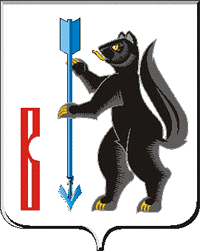 АДМИНИСТРАЦИЯГОРОДСКОГО ОКРУГА ВЕРХОТУРСКИЙП О С Т А Н О В Л Е Н И Еот 29.04.2021г. № 314г. ВерхотурьеО внесении изменений в постановление Администрации городского округа Верхотурский от 20.12.2017г. № 980 «Об утверждении административного регламента исполнения муниципальной функции по осуществлению муниципального контроля в сфере благоустройства на территории городского округа Верхотурский»В соответствии с Федеральным законом от 06.10.2003 N 131-ФЗ «Об общих принципах организации местного самоуправления в Российской Федерации», Федеральным  законом от 26.12.2008 N 294-ФЗ «О защите прав юридических лиц и индивидуальных предпринимателей при осуществлении государственного контроля (надзора) и муниципального контроля», Постановлением Правительства Свердловской области от 28.06.2012 N 703-ПП «Об утверждении Порядка разработки и принятия административных регламентов осуществления муниципального контроля на территории Свердловской области», Постановлением Администрации городского округа Верхотурский от 06.06.2016 N 468 «Об утверждении видов муниципального контроля, осуществляемых на территории городского округа Верхотурский», Решением Думы городского округа Верхотурский от 18.10.2017 N 60 «Об утверждении Правил благоустройства, санитарного содержания, обращения с отходами производства и потребления, использования природных и водных ресурсов территории городского округа Верхотурский», руководствуясь Уставом городского округа Верхотурский,ПОСТАНОВЛЯЕТ:1.Изложить административный регламент исполнения муниципальной функции по осуществлению муниципального контроля в сфере благоустройства на территории городского округа Верхотурский в новой редакции (прилагается).2.Опубликовать настоящее постановление в Информационном бюллетене «Верхотурская неделя» и разместить на официальном сайте городского округа Верхотурский.3. Контроль исполнения настоящего постановления оставляю за собой.Глава городского округа Верхотурский                                                         А.Г. Лиханов